PLÁN ROZVOJE OBCE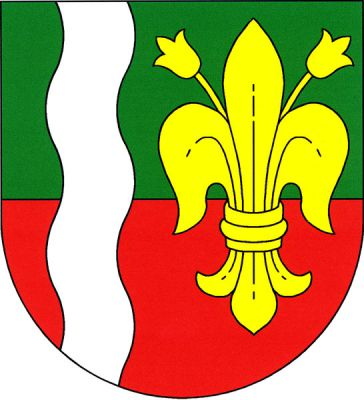 TUHAŇNA OBDOBÍ LET 2021–2030 Aktualizace schválená na jednání OZ dne 15.12.2021Obsah: A – Analytická část       A.1 Charakteristika obce              1) Území	2) Obyvatelstvo (včetně věkové struktury, vzdělanostní struktury, sociální situace)	3) Hospodářství	4) Infrastruktura	5) Vybavenost obce:	bydlení				školství				zdravotnictví a sociální péče				sport, kultura a volnočasové aktivity				komerční služby				vzhled obce	6) Životní prostředí půdní fond – voda – ochrana ŽP	7) Správa obce:		kompetence obce				organizace obce				hospodaření				majetek	8) Bezpečnost:		rizika				varování obyvatel				prevence	9) Vnější vztahy a vazbyA.2 Východiska pro návrhovou část, SWOT AnalýzaB. – Návrhová částB.1 Strategická vizeB.2 Cíle, opatření a aktivity – stanovení prioritních oblastíB.3 Stanovení strategických cílů a projektových záměrůB.4 Podpora realizace programu                   	ÚvodStrategický plán obce Tuhaň vznikl spoluprací zastupitelů obce a dobrovolníků z řad občanů. Základním informačním zdrojem byl výstup z dotazníkového šetření, které probíhalo dva měsíce a respondenti mohli své názory vyjádřit v papírové či online verzi anonymního dotazníku. Zpracování dokumentu probíhalo ve druhé polovině roku 2019 a v průběhu roku 2020. Program rozvoje obce Tuhaň je strategický koncepční dokument, který pomáhá charakterizovat prioritní oblasti potřeb, které obec má a v nichž se může, a především chce rozvíjet. Stanovení těchto prioritních oblastí je dáno zejména, demografickou, enviromentální, sociální a ekonomickou analýzou obce. Toto analytické zhodnocení se nachází v úvodní části tohoto dokumentu. Na konci analytické části jsou stanoveny slabé a silné stránky obce, které zohledňují, v čem je možné a nutné obec dále rozvíjet. Po analytické části následuje návrhová, kde je uvedena vize. Ta říká, jak by měla obec vypadat v časovém horizontu 10 let. Dále následuje formulace cílů, opatření a aktivit, jež by měly přispět ke splnění vymezených prioritních oblastí.ANALYTICKÁ ČÁSTA 1. CHARAKTERISTIKA OBCEA 1.1 ÚZEMÍStředočeská obec Tuhaň leží 7 km od Mělníka v Polabské nížině při pravém břehu Labe, v nadmořské výšce 161 m. Tvoří ji tři části – Tuhaň, Červená Píska, Tuhaňské Větrušice. Současná rozloha katastru je 461,70 ha.Historie obceObec se poprvé připomíná roku 1400 v majetku Kláštera Slovanského v Praze. Několikrát změnila majitele, až v roce 1604 byla zakoupena městem Mělníkem, do jehož majetku patřila (s krátkou přestávkou od roku 1620 do roku 1628) do roku 1850. Obec je zachovalým příkladem vesnické zástavby návesního typu, kde jsou na jednom konci bývalé bohaté statky a na druhém chalupy chudších rolníků. Název Tuhaň je odvozen od místa vyvýšeného, pevného, tuhého, na kterém je obec postavena – na rozdíl od okolních písčitých pozemků (např. Červená Píska) V obci a v jejím nejbližším okolí byly nalezeny významné archeologické památky z doby bylanské a slovanské hradištní.SoučasnostSoučasná Tuhaň žije plným moderním životem. V sídle je vybudována kanalizace s napojením na čističku odpadních vod, vodovod a proběhla celková plynofikace.Občané mohou využívat mateřskou školu, obchod se smíšeným zbožím, restauraci a knihovnu, která se bohužel v současné době nachází v náhradních prostorách, které nejsou ve vlastnictví obce. Ke sportu slouží fotbalové a dětské hřiště.V místě působí Sbor dobrovolných hasičů, Tělovýchovná jednota Sokol a Myslivecké sdružení Kly-Tuhaň.Společenský život vesnice funguje ve spolupráci s obecním úřadem, spolky a sdruženími i samotnými občany – více viz. Vybavenost obce – sport, kultura a volnočasové aktivity.Znak obce:Popis: V zeleno-červeně děleném štítě stříbrný vlnitý kůl a zlatá lilie Výklad: Štít je vodorovně dělen na dvě části, kterými je poukázáno na skutečnost, že obec se skládá z více osad – Tuhaň, Červená Píska, Tuhaňské Větrušice. Vlnitý kůl symbolizuje řeku Labe, při které obec leží. Pozice kůlu je taková, že lilie, která má oporu v existenci kaple sv. Anny v Tuhani „leží“ na pravém břehu, jak tomu je i ve skutečnosti. Ke sv. Anně se stahuje jak lilie, tak i barvy zelená a červená. V další rovině výkladu lze mluvit o tom, že červená má vztah k osadě Červená Píska. Zelenou barvou lze symbolizovat přírodu, venkov, zemědělství. Tinktura kůlu je stříbrná a vychází z etymologie názvu řeky Labe (Albus – bílý, Albia fluvis – Bílá řeka). Červené pole a zlatá lilie mají barevnost shodnou s mělnickými barvami. Město Mělník bylo vlastníkem obce s tradicí trvající téměř dvě a půl století (1604–1850).A 1.2 OBYVATELSTVOV kapitole obyvatelstvo jsou sledovány základní demografické charakteristiky obce, jako je vývoj počtu obyvatel, přírůstky a úbytky, věková a vzdělanostní struktura obyvatelstva.Podle dostupných historických údajů od roku 1869 do roku 1930 počet obyvatel obce Tuhaň vzrůstal. V následujících letech, a to až do roku 1990 (oddělení od obce Kly) se počet obyvatel snížil až o 1/3. Od roku 1991 počet obyvatel vzrůstá – viz přiložená tabulkaVzdělanostní strukturaZ následující tabulky je patrné, že největší základnu tvoří obyvatelé se středoškolským vzděláním bez maturity (42,1 %), následují obyvatelé s úplným středním vzděláním s maturitou (23,6 %).Sociální situace, výskyt sociálně slabých skupin obyvatelV obci se nevyskytují skupiny obyvatel spadající do národnostních menšin. Jedná se pouze o pár jednotlivců, kteří pokojně v obci žijí a nejsou s těmito obyvateli problémy.Přestože se sociálně slabí obyvatelé v obci Tuhaň vyskytují, nejsou s nimi detekovány žádné potíže.A 1.3 HOSPODÁŘSTVÍNásledující tabulka zobrazuje přehled podnikatelských subjektů registrovaných v obci. Neznamená to, že tyto subjekty v obci svou činnost také provozují. Největší zastoupení má skupina velkoobchod a maloobchod; opravy motorových vozidel následována skupinou stavebnictví.Základní data za rok 2018 Odvětvová a velikostní struktura podnikůV obci Tuhaň se nachází poměrně velké množství subjektů bez zaměstnanců – živnostníci a OSVČ. Většina respondentů však počet zaměstnanců neuvedla.   Struktura podnikatelských subjektů podle odvětví v obci Tuhaň v roce 2018Charakter zemědělské výrobyDnes na území obce hospodaří různí soukromí hospodáři, ale také zemědělská společnost GROS s.r.o. a na pronajatých pozemcích p. Tomáš Vurm nebo firma Hanka Mochov.Základní data za rok 2018:Celková plocha území obce 461,70 haVýměra orné půdy 279,46 haVýměra zahrad 8,49 ha ¨Výměra ovocných sadů 1,01 haVýměra trvalých travních porostů 7,37 haVýměra zemědělské půdy 296,33 haVýměra lesní půdy 80,16 haVýměra vodních ploch 17,45 haVýměra zastavěných ploch 14,10 haVýměra ostatních ploch 53,65 haHustota zalidnění obce je 164,61 obyv./km2.Orná půda zaujímá 60,53% plochy, lesy tvoří 17,36% plochy.Koeficient ekologické stability vyjadřuje poměr mezi přírodně stabilními plochami (jako jsou lesy, zahrady atd.) a plochami zastavěnými či intenzivně zemědělsky obdělávanými (tzv. nestabilními). Vyšší hodnota koeficientu obecně značí příznivější stav, hodnota vyšší než 1 znamená vyváženou (stabilní) krajinu. V obci Tuhaň dosahuje koeficient hodnoty 0,33.Trh práceStruktura ekonomicky aktivních obyvatelV obci Tuhaň je v roce 2020 evidováno 506 ekonomicky aktivních obyvatel. Tento ukazatel zahrnuje všechny osoby ve věku 15-64 let včetně studentů a osob již pobírajících starobní důchod. Počet uchazečů o zaměstnání v průběhu roku 2020 vzrostl postupně z 8 na hodnotu 16. Nezaměstnanost v obciZ grafu je patrný nárůst počtu nezaměstnaných osob v průběhu letošního roku. Dá se předpokládat, že je tento nárůst způsobený situací spojenou s epidemií koronaviru COVID-19. Vzhledem k chybějící zkušenosti s podobnou skutečností se nedá zodpovědně předpokládat konkrétní vývoj na poli zaměstnanosti, ale vzhledem k trendu růstu počtu nezaměstnaných osob v Tuhani, v okrese, kraji i celé ČR, není zvyšující se nezaměstnanost vyloučena.Vývoj počtu nezaměstnaných osob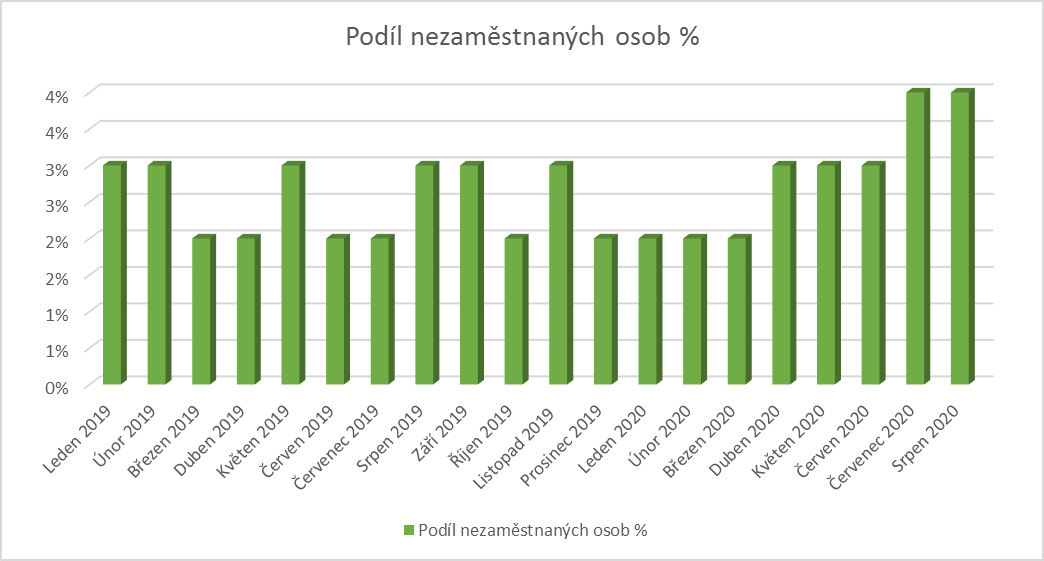 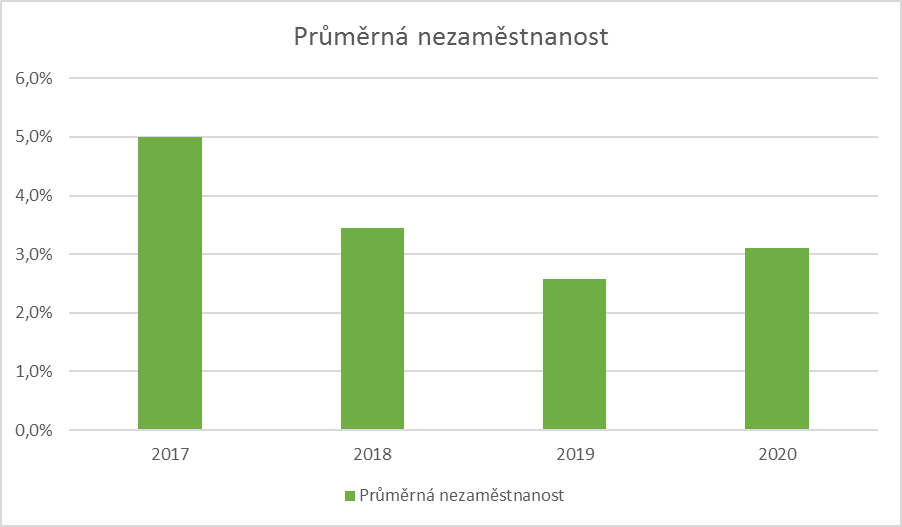 Pracovní místaV obci Tuhaň nejsou dlouhodobě evidována žádná volná pracovní místa, proto majoritní část obyvatel obce za prací vyjíždí. Nejčastěji vyjíždí obyvatele obce za zaměstnáním do Prahy, Mělníka a Neratovic. A 1.4 InfrastrukturaV této části jsou analyzované základní infrastrukturální oblasti – technická a dopravní.Technická infrastrukturaZásobování elektrickou energiíStávající rozvody a transformační stanice odpovídají současným potřebám. Nově navržená zástavba bude do vyčerpání kapacity napojována na stávající distribuční trafostanice, nacházejí se v blízkosti zastavitelných ploch. Pokud je to technicky možné, bude jejich kapacita zvýšena výměnou trafa. Po vyčerpání kapacity stávajících trafostanic bude potřebný příkon zajištěn z nově navržených stanic:N – TS 1 Tuhaň 630 kVAN – TS 2 Červená Píska 630 kVANavržená zástavba bude respektovat stávající rozvodná zařízení, případně bude v dalším stupni dokumentace navrženo jejich přeložení. Rozvody NN v nově navržených lokalitách budou provedeny kabely v zemi, které budou uloženy v uličních profilech.Zásobování plynemObec je plynofikována. Nově navržená zástavba bude rovněž napojena na středotlakou plynovodní síť, plynu bude využito i k vytápění.Zásobování vodouObec je zásobována z veřejného vodovodu vodárenské soustavy KSKM, jehož kapacita je dostatečná i pro připojení nové zástavby. Nově navržené lokality zástavby budou napojeny buď přímo ze stávajících vodovodních řadů, nebo jejich prodloužením, případně novými řady navrženými v uvažovaných ulicích.Odkanalizování obceSplaškové vodyV Tuhani je splašková kanalizace a čistírna odpadních vod, jejíž kapacita je vyčerpána. Navrženo je vybudování nové ČOV v sousedství stávající. Kapacity stávajících kanalizačních stok jsou dostačující i pro napojení nově navržené zástavby. Nová výstavba má podmíněnou realizaci žumpy s tím, že po provedení intenzifikace stávající ČOV budou nemovitosti přepojeny na kanalizační řád s likvidací splaškových vod na ČOV.Srážkové vodySrážkové vody mají být likvidovány, pokud možno vsakem na pozemku majitele nemovitosti. V některých částech obce je vybudována dešťová kanalizace s vyústěním do soustavy místních tůní.Dopravní infrastruktura    Pozemní komunikaceZastavěnou částí obce Tuhaň prochází silnice II. třídy – II/331 od Brandýsa nad Labem, která spojuje obec s obcí Kly, kde se napojuje na silnici I/9.Dále přes obec vede komunikace III. třídy – III/24415, která se v části Větrušice napojuje na I/9 a vede směrem přes Tuhaň do místní části Červená Píska, kde se napojuje na silnici II/331. Místní komunikaceObec Tuhaň je vybavena sítí místních komunikací, které postupně opravujeme. Některé části těchto komunikací jsou v horším stavu (nezpevněné). V centru obce je zřízeno veřejné parkoviště, které je však nedostatečné. Obec v současné době zpracovává pasport místních komunikací.Výrazným problémem je docházení a dojíždění dětí z obce Tuhaň do ZŠ ve Klích, a to částečně po velice frekventované komunikaci II/331. Problém by vyřešilo vybudování stezky pro pěší a cyklisty přes pole, kde by však bylo nutné přejet tuto komunikaci. Tento přechod bude nutné také vyřešit z hlediska bezpečnosti.Železnice Železniční trať ani stanice na území obce nejsou.Veřejná doprava Autobusová doprava – V obci jsou zastávky autobusových linek jedoucí do těchto cílů: Brandýs nad Labem-Stará Boleslav, Mělník, Neratovice (dopravce ČSAD Střední Čechy, a. s.).Obcí prochází cyklotrasa č. 24 „Labská“ – dálková cyklotrasa Vrchlabí – HřenskoA 1.5 VYBAVENOST OBCE     BydleníStatistické údaje za rok 2019:Počet dokončených bytů 6,00 Počet mateřských škol 1,00 Počet žáků v mateřských školách 41,00 ZdravotnictvíV obci Tuhaň není registrované žádné zdravotní zařízení. Obyvatelé navštěvují ambulance zdravotních zařízení (dětské, stomatologické, pro dospělé) v obci Obříství – Na Štěpáně. Ordinace specialistů, lůžková zdravotnická zařízení a pohotovostní služby jsou našim občanům k dispozici na Mělníku nebo Neratovicích.ŠkolstvíV rámci vzdělávání je v obci Tuhaň zajištěno předškolní vzdělávání. Mateřská škola U Kočičáků Tuhaň je dvoutřídní s kapacitou 41 dětí. Obec má uzavřenou smlouvu o společném školském obvodu s obcí Kly, proto většina dětí navštěvuje Základní školu J. A. Komenského ve Klích. Někteří dojíždí do Základních škol v Mělníku, Obříství, Libiši nebo Neratovic.Středoškolské vzdělání je pro studenty z Tuhaně dostupné v Mělníku, v Neratovicích nebo v Praze.Sport, kultura, volnočasové aktivitySportovní infrastrukturu tvoří:fotbalové hřiště Tuhaň – hrací plocha v aktivní zóně řeky Labe, neumožňuje žádné stavební úpravy. Proto také stav tohoto zařízení odpovídá této situaci3 dětská hřiště s herními prvkysportovní plocha SDH Tuhaň u areálu Hasičské zbrojnicevíceúčelové hřiště Tuhaň – v současné době je ve výstavbětělocvična Šermířského klubu Veles z.s.Ostatní občanská vybavenost:v obci je k dispozici pouze omezená komerční vybavenost – hostinec a obchod se smíšeným zbožímTradiční pouťová akce – Setkání přátel aneb den plný her a pohody – je nosnou kulturní aktivitou obce. V Tuhani je dále v průběhu roku pořádán ples, oslava MDŽ, zdobení Skořápkovníku, různé tvořivé dílny pro děti i dospělé, pálení čarodějnic, stavění máje, posezení pod májí, dětský den, sportovní aktivity – turnaj v pétanque, cyklovýlet, dětská olympiáda, turnaj v minikopané nebo nohejbale, střelecká soutěž, hasičská soutěž, rozloučení s prázdninami, stezka odvahy k halloweenu, rozsvěcení vánočního stromečku, Adventní koncert, novoroční přípitek. Na organizací řady kulturních a společenských akcí se podílí místní spolky:Sbor dobrovolných hasičů TuhaňMyslivecké sdružení Kly-Tuhaň, z.s.TJ Sokol Tuhaň, z.s.Stunt Fighters s.r.o.Tuhaňské šermíření – akce se v obci konala v roce 2013 a 2014 Turistické cíle a památky na území obce:Mezi pamětihodnosti Tuhaně patří hlavně menší pomníky různých událostí. Například přímo v srdci obce stojí pomník za padlé v první světové válce, dále pomník na Červených Pískách – II. světová válka.  Snad největší památka v Tuhani je kaplička, zasvěcená sv. Anně.Drobné památky:KapličkaKřížek na Č.P.Socha Boženy NěmcovéA 1.6 Životní prostředíPřírodní památkyDo katastrálního území Tuhaň zasahují:Evropsky významná lokalita Úpor-ČernínovouEvropsky významná lokalita Písčina u TuhaněÚpor-Černínovou CZ0210186Jedná se o přírodní rezervaci, která vznikla 10. 6. 2014 a nahradila tří bývalé přírodní rezervace na základě vyhlášení Evropsky významné lokality v rámci soustavy Natura 2000, jejíž je součástí a rozkládá se v okolí řeky Labe mezi obcemi Mělník a Neratovice ve Středočeském kraji. Toto chráněné území je necelistvý celek rozkládající se na 877,44 ha a dělí se na 9 částí. Předměty ochrany jsou přirozené eutrofní nádrže, nivní louky říčních údolí, extenzivní sečené louky nížin, lužní lesy a výskyt zvláště chráněných druhů rostlin a živočichů. Písčina u Tuhaně – CZ0214049Rozloha: 0.4236 haLokalita se nachází při východním okraji obce Tuhaň.  Předmětem ochrany jsou travinná společenstva písčin svazů Thero-Airion a Corynephorion canescentis. Z typických druhů se zde vyskytuje jitrocel písečný (Plantago arenaria), paličkovec šedavý (Corynephorus canescens), bělolist rolní (Filago arvensis), řeřicha hustokvětá (Lepidium densiflorum), v těsné blízkosti roste i velmi vzácný smělek sivý (Koeleria glauca). V minulosti se na lokalitě vyskytoval sinokvět chrpovitý (Jurinea cyanoides). V rámci záchranného programu se zde plánuje jeho reintrodukce.Lokalita je významná i výskytem řady reliktních druhů bezobratlých, především pískomilných ploštic, přičemž klapuška (Anapus longicorniszde) se zde vyskytuje na jediné známé lokalitě v Čechách. Z dalších zajímavých druhů bezobratlých se zde vyskytují např. chroust mlynařík (Polyphylla fullo) nebo hrabulka (Byrsinus flavicornis).  Památné stromyDuby u tůně v Tuhani – ústřední seznam ochrany přírody kód 103864Seznam registrovaných VKP:VKP Tuhaň – Bílé stráněVKP Tuhaň – Pískovna Červená PískaVKP Záboří, Tuhaň – Turbovický hřbet I., II.VKP Turbovický hřbet III., VI.A 1.7 Správa obceObec Tuhaň je obcí I. stupně, která spadá do ORP Mělník. Pověřený obecní úřad je MěÚ Mělník.V čele obce stojí starosta obce spolu s místostarostou. Dále v obci funguje zastupitelstvo, které má 7 členů. Zastupitelstvo zřizuje výbory:kontrolní výborfinanční výborškolský a kulturníživotního prostředí a zemědělstvívýbor pro rozvoj obceObecní úřad Tuhaň má 5 zaměstnanců.Obec zřizuje následující organizace:příspěvkovou organizaci Mateřská škola „U Kočičáků“ Tuhaňjednotku SDH Tuhaň Dále obec provozuje 1 knihovnuHospodaření a majetek obceObec Tuhaň se snaží hospodařit se svými finančními prostředky uvážlivě a hospodárně.ROZPOČTOVÁ ODPOVĚDNOST – AKTUÁLNÍ VÝPOČET Základní ukazatelé k 31.12.2019PŘÍJMY KONSOLIDOVANÉSchválený rozpočet (celorok): 			15 682 tis. KčSkutečnost:					18 870 tis. KčVÝDAJE KONSOLIDOVANÉSchválený rozpočet (celorok):			9 496 tis. KčSkutečnost:					8 442 tis. KčSALDO KONSOLIDOVANÉSchválený rozpočet (celorok):			6 186 tis. KčSkutečnost:					10 428 tis. Kč	DLUHOVÁ SLUŽBAPřijaté půjčené prostředky:			0 tis. KčHrazené úroky:					24 tis. KčUhrazené splátky jistin půjčených prostředků:	731 tis. KčDluhová služba celkem:				754 tis. KčInvestiční aktivita obce je převážně určována dotační politikou ČR. Úspěšnost obce v získávání dotací je výrazná. Od roku 2010 byly dotační zdroje použity na:výstavbu nové MŠ s herním rejdištěmasfaltovou komunikaci Tuhaň – úniková při povodniopravy a rekonstrukci místních komunikací na Červených Pískáchvybudování prezentačního místa a údržba veřejného prostranství na návsi v Tuhanirekonstrukce VOdigitální povodňový plán a varovný systémrozšíření počtu nádob na sběrných místechvybudování naučné stezky “Historií a přírodou Tuhaně” vybudování Víceúčelového hřištěNemovitý majetek obceMezi hlavní objekty, které má obec ve svém vlastnictví patří:budova čp. 91, kde sídlí obecní úřad – budova byla v roce 2014 zateplena a byly vyměněny původní stará dřevěná okna za nová plastovábudova čp. 223, kde je obchod a hospoda – budova byla v roce 2014 zateplena a byly vyměněny původní okna za nová plastovábudova čp. 232, kde je zřízeno 7 bytů – budova byla postavena v roce 2002 (4 malometrážní byty) a v roce 2007 byla provedena půdní vestavba 3 bytů pro příjmově vymezené obyvatelebudova čp. 29 – obecní byt, budova byla postavena v roce 2004budova čp. 305, kde sídlí mateřská škola U Kočičáků Tuhaň – postavena v roce 2015Dále obec vlastní budovu hasičské zbrojnice, která byla vytopena při povodni v roce 2002. Následně byly provedeny základní opravy. Budova se nachází na hranici aktivní zóny řeky Labe, proto stavební úpravy většího rozsahu jsou téměř nemožné.Posledním důležitým objektem je budova čistírny odpadních vod, postavena v roce 2005.A 1.8 BezpečnostŘízení krizových situacíObec má zpracovaný “Plán odezvy orgánů obce na vznik mimořádných situací”, který řeší možná rizika a opatření k jejich předcházení, řešení a nápravě. Největším rizikem v naší obci jsou povodně. Obec má ustanoveny krizový štáb, povodňovou komisi a určené místo pro evakuaci postižených občanů – budova mateřské školy.Obec má zřízenou jednotku hasičů (JPO V.)Varování obyvatel před nebezpečím:V případech mimořádných událostí, které by znamenaly ohrožení pro občany obce Tuhaň, jsou obyvatelé varováni rozhlasem, SMS a mailovými zprávami z úřadu.Aktivity zaměřené na prevenci kriminality:Obec Tuhaň spadá pod služebnu Policie ČR v Neratovicích. Z důvodu předcházení vandalismu na dětském hřišti v Tuhani a dodržování provozních předpisů sběrného dvora v Tuhani byl zaveden v těchto místech kamerový systém. Obec i nadále plánuje rozvoj prevence v posilování kamerového systému v obci především na veřejných prostranstvích.A 1.9 Vnější vztahy a vazbyObec Tuhaň je součástí:MAS Vyhlídky, z. s.Svazu měst a obcí České republikySdružení místních samospráv ČRMAS Vyhlídky, z. s.Obec Tuhaň leží na území působnosti MAS Vyhlídky, z. s. (MAS – místní akční skupina). Místní akční skupina Vyhlídky je dobrovolným, neziskovým sdružením občanů, neziskových organizací, veřejných institucí a podniků, založená na podporu rozvoje území MAS Vyhlídky.Účelem spolku a předmětem hlavní činnosti je veřejně prospěšná činnost v níže uvedených oblastech:a) aktivity podporující rozvoj života na venkověb) realizace rozvojové strategiec) podpora a spolu-realizace projektů udržitelného rozvoje venkovad) uplatnění nových forem zhodnocení přírodního kulturního dědictví za účelem posílení ekonomického prostředí v daném teritoriue) realizace komunitně vedeného místního rozvoje uskutečňovaného na základě Strategie komunitně vedeného místního rozvoje (SCLLD) Svaz měst a obcí České republikySvaz byl založen v roce 1989 jako nepolitická a dobrovolná organizace sdružující města a obce. Svaz je partnerem pro vládní i parlamentní politickou reprezentaci.Činnost Svazu je založena především na aktivitě starostů, primátorů a zastupitelů, kteří se nad rámec povinností ve svém městě či obci věnují i obecným problémům samosprávy.Hlavní cíle Svazu:prosazovat společné zájmy obcí a měst ČR všech velikostních kategorií a vytvářet příznivé podmínky k jejich rozvojipodílet se na přípravě právních předpisů a dalších opatření vztahujících se k místní samosprávěupozorňovat vládu, Parlament i mezinárodní instituce včas na to, jaký dopad mohou mít jimi připravovaná opatření na fungování obcíposilovat ekonomickou samostatnost měst a obcíinformovat a vzdělávat zastupitele i pracovníky místních samosprávnapomáhat městům a obcím při čerpání dotací z Evropské unie i z národních zdrojůSdružení místních samospráv ČRSdružení místních samospráv ČR je nevládní apolitickou organizací s celostátní působností, která sdružuje a hájí zájmy obcí a měst v ČR. Ze širokého spektra aktivit ve prospěch samospráv lze zmínit především prosazování spravedlivého dělení daňových výnosů mezi obce a města v ČR (rozpočtové určení daní). Agenda SMS ČR dnes zahrnuje připomínkování nejrůznějších legislativních návrhů, prezentace a prosazování potřeb menších obcí a měst, hájení zájmů venkova a jeho obyvatel a spolupráce v boji proti korupci ve veřejné správě. SMS ČR je silným partnerem vlády, parlamentu i krajů v ČR.A 2. Východiska pro návrhovou část SWOT AnalýzaNÁVRHOVÁ ČÁSTB.1 Strategická vizeVize je vlastně střednědobý výhled obce a jejich občanů, jak by chtěli, aby na konci daného časového období vypadala, čeho by chtěli v daném horizontu dosáhnout. Vize je formulována v čase přítomném, jako zobrazení stavu, který již nastal, tzn. po realizaci všech vytýčených cílů. Na formulaci této strategické vize se podíleli i občané obce, vychází z dotazníkového šetření, které probíhalo na přelomu roku 2019/2020.Vize obce Tuhaň Obec s dobrými vztahy, kde se lidé aktivně podílejí na plánování a rozvoji obce a která se vyznačuje aktivními spolky a péčí o místní tradiceB.2 STANOVENÝCH PRIORITNÍCH OBLASTÍ Prioritní oblasti představují formulaci hlavních tematických oblastí, v rámci, kterých je nutné danou problematiku řešit. Vymezení prioritních oblastí slouží k uspořádání strategického plánu. V rámci každé kritické oblasti je rozvojová vize obce konkretizovaná do podoby priorit rozvoje.Hlavní záměry v rámci každé kritické oblasti jsou dále rozvedené ve strategických cílech, které se rozloží do jednotlivých opatřeních, které představují cestu, jak danou vizi naplnit.Na základě závěrů analytické části a výsledků dotazníkového šetření mezi občany a spolky byly stanoveny následující prioritní oblasti rozvoje obce Tuhaň:dopravní a technická infrastrukturaživotní prostředí a kvalita životakultura, volný čas a sportovní zázemírozvoj služebB.3 Stanovení strategických cílů a projektových záměrůStanovení strategických cílů Priority rozvoje vyjadřují, čeho chce obec ve spolupráci s dalšími subjekty v rámci dané prioritní oblasti dosáhnout. Pro potřeby strategického plánu byly definovány strategické cíle. Strategické cíle považujeme v rámci prioritní oblasti za rovnocenné co do důležitosti.Dopravní a technická infrastrukturaRozvoj technické infrastrukturyZlepšení technického stavu komunikacíZvýšení bezpečnosti provozuŽivotní prostředí a kvalita životaZlepšení životního prostředíZvýšení životní úrovně obyvatelObnova zeleněKultura, volný čas a sportovní zázemíVýstavba zázemí pro kulturní činnostZlepšení nabídky volnočasových aktivitRozvoj kulturního a společenského života obyvatelProjektové záměryTato kapitola obsahuje otevřený seznam konkrétních projektů – investičních akcí, jejichž realizaci lze sledovat jako naplnění opatření v rámci příslušných prioritních os rozvoje.Uvedeny jsou veškeré projekty vedené v rámci obce Tuhaň v patrnosti, bez zřetele na stupeň připravenosti (od zcela nepřipravených pouze v myšlenkové rovině úvah až po již prováděné s dokončením v návrhovém období strategického plánu) a na reálnost/nereálnost jejich uskutečnění v návrhovém období strategického plánu. Uvedení konkrétního projektu v této kapitole tedy automaticky neznamená, že by měl/mohl být realizován v návrhovém období strategického plánu. Údaje v závorkách o připravenosti jednotlivých akcí odpovídají stavu v lednu 2020. Uvedené ceny pocházejí z doby svojí kalkulace, převážně se jedná o ceny dle rozpočtů v projektech nebo kvalifikovaného odhadu a proto, a také vzhledem k běhu času, nemusejí odpovídat skutečným nákladům realizace vzešlým z následného aktuálního výběrového řízení na zhotovitele.Dopravní a technická infrastrukturaVybudování chodníků v obci	chodník při silnici II/331 na Červených Pískách	chodník při silnici III/24415 z Červených Písků do Tuhaně	chodník při silnici III/24415 z Tuhaně na VětrušiceRekonstrukce místních komunikací	komunikace č.parc. 761/5 (Větrušice)	komunikace č.parc. 1013/1 (Větrušice – horní část)	komunikace č.parc. 690/1 (Tuhaň – jen místní komunikace)	komunikace č.parc. 689/16 (Tuhaň)	komunikace č.parc. 1020 (Červená Píska)Intenzifikace ČOV – vybudování ČOV II. a propoje na ČOV II.Stezka pro chodce pro přístup dětí do ZŠ KlyPřechod pro chodce v Tuhani na návsi (komunikace III/24415) Obnova starého veřejného osvětleníŽivotní prostředí a kvalita životaRevitalizace veřejných ploch – náves obce TuhaňObnova a revitalizace stávajících ploch veřejné zeleně – výsadba nové zeleně – ošetření stávající zeleněRealizace vodních ploch (Kačák)Zlepšení čistoty a vzhledu obce – doplnění mobiliářeKultura, volný čas a sportovní zázemíVýstavba zázemí pro kulturní činnostZlepšení nabídky volnočasových aktivitRozvoj kulturního a společenského života obyvatelDoplnění prvků na dětská hřištěRekonstrukce památek a sakrálních staveb v obciRozvoj sociální infrastruktury a služeb Vybudování nájemního bydlení a nové bytové zástavbyRozšíření kapacity mateřské školyZřízení sociální péče – pečovatelka B.4 Podpora realizace programuRealizace programu rozvoje obceZa zajištění realizace programu rozvoje je zodpovědný starosta, místostarosta a zastupitelstvo. Zastupitelstvo, starosta, místostarosta obce koordinují všechny činnosti a aktivity, které povedou k naplnění Programu rozvoje obce. Úspěšnost realizace PRO a naplnění jednotlivých cílů závisí také na efektivní spolupráci všech aktérů, kterými je samotná obec, spolky, občané a subjekty v obci.Zajišťování a naplňování programu rozvoje obce TuhaňZajištění naplnění programu bude mít na starosti zastupitelstvo, v čele se starostou obce.Monitoring plnění Programu rozvoje obceSledování bude probíhat prostřednictvím Zprávy o plnění, která bude přednesena na zastupitelstvu obce vždy k 31.12. Zpráva o plnění může mít i formu zhodnocení plnění PRO a zanesení tohoto projednání do zápisu. Za zpracování zprávy o plnění je zodpovědný starosta obce, popř. místostarosta, který zajišťuje sběr dat potřebný pro monitoring a hodnocení plnění. Hodnocení plnění probíhá na zastupitelstvu obce.Je sledováno zejména:naplňování aktivit, které byly na daný rok naplánovány, jejich realizace, či případná nerealizace a důvod proč nebyly realizoványprojednání změn PROschvalování aktualizaceSpolu s těmito aktivitami bude prováděno i přehodnocování jednotlivých záměrů z hlediska jejich možnosti a potřebnosti jejich realizace a bude také zkontrolováno nastavení priorit záměrů. Projednání plnění by mělo být zaneseno v posledním zápisu ze zastupitelstva daného roku.Aktualizace PROProgram rozvoje obce je nutno průběžně upravovat a aktualizovat jeho části.Dílčí revize budou probíhat v případě potřeby – úpravy stávajících aktivit, zařazení nových či vyřazení neaktuálních. Podkladem pro tyto revize mohou být např. výstupy z monitoringu či zápisy z jednání zastupitelstva. Dílčí aktualizace lze provádět dle potřeby bez nutnosti schválení zastupitelstvem.Velké aktualizace, které výrazně zasáhnou do PRO, budou vždy schváleny zastupitelstvem obce.Způsob financování PROZákladním zdrojem financování rozvojových aktivit jsou vlastní zdroje obce. V případě možnosti budou využity také prostředky z veřejných rozpočtů (kraj, ČR, fondy EU). Informace o možnostech finančních zdrojů budou upřesňovány v průběhu realizace Plánu rozvoje obce. Aktivity PRO budou realizovány v úzké vazbě na rozpočet obce. Přednostně by měly být realizovány akce, které se podílí na naplňování stanovených cílů PRO.Zpřístupnění dokumentuDokument bude zveřejněn na internetových stránkách obce a zároveň bude k nahlédnutí, případně i k zapůjčení v listinné podobě na obecním úřadě__________________________________________________________________________________  ZDROJE, ZE KTERÝCH BYLA ČERPÁNA DATA PRO ZPRACOVÁNÍ PLÁNU ROZVOJE OBCE TUHAŇ:ČSÚvýsledky SLBD 2011statistické údaje z ročenky, průběžné statistické údajeMMRMPSVMF – monitoring státní pokladnaSTAV OBYVATEL K 31.12.STAV OBYVATEL K 31.12.20152016201720182019Počet obyvatel celkemPočet obyvatel celkem685720745760777v tompodle pohlavímuži347373380386391v tompodle pohlavíženy338347365374386Pohyb obyvatelPohyb obyvatel20152016201720182019Živě narozeníŽivě narození591298ZemřelíZemřelí46645PřistěhovalíPřistěhovalí1962433136VystěhovalíVystěhovalí1830242122Přírůstek(úbytek)přirozený13653Přírůstek(úbytek)stěhováním132191014Přírůstek(úbytek)celkový235251517Největší růstový vliv na celkový počet obyvatel mají migrační přírůstky, přičemž jak přírůstky přirozené (narození – zemřelí) tak i migrační (přistěhování – odstěhování) jsou kladné.Z trendu vývoje počtu obyvatel je patrná potřeba posílení atraktivity území obce z hlediska obytné funkce, což přinese vyšší nároky na další rozvoj infrastruktury, kapacitu předškolního zařízení a ploch sportu.Vývoj počtu obyvatel obce Tuhaň v letech 2003–2018 V obci Tuhaň je nejvyšší počet obyvatel ve věku 15-64 let, tzn. obyvatelé v produktivním věku. Obyvatelé celkemObyvatelé celkemZ tohoZ tohoAbsol.%MužiženyCelkem obyvatel ve věku 15 let a více podle nejvyššího ukončeného vzdělání51680,9256260Bez vzdělání10,210Základní včetně neukončeného9718,83364Střední včetně vyučení (bez maturity)21742,113780Úplné střední (s maturitou)12223,65072Nástavbové studium132,549Vyšší odborné vzdělání30,612Z toho:Z toho:Z toho:Z toho:Z toho:Bakalářské51,014magisterské254,81114Obyvatelé podle národnostíObyvatelé celkemObyvatelé celkemZ tohoZ tohoObyvatelé podle národnostíPočet%Mužiženyčeská43668,3211225slovenská10,210maďarská10,201romská10,201neuvedeno19730,910691PODNIKATELSKÝ SUBJEKTPOČETPočet podnikatelských subjektů celkem179Zemědělství, lesnictví, rybářství18Zpracovatelský průmysl21Zásobování vodou; činnosti související s odp. vodami, odpady4Stavebnictví22Velkoobchod a maloobchod; opravy a údržba motorových vozidel40Doprava a skladování7Ubytování, stravování a pohostinství11Informační a komunikační činnosti 3Peněžnictví a pojišťovnictví8Činnosti v oblasti nemovitostí 2Profesní, vědecké a technické činnosti14Administrativní a podpůrné činnosti 4Veřejná správa a obrana; povinné sociální zabezpečení 2Vzdělávání 2Zdravotní a sociální péče 1Kulturní, zábavní a rekreační činnosti 3Ostatní činnosti15Nezařazeno2Počet podnikatelských subjektů bez zaměstnanců67Počet podnikatelských subjektů s 1-9 zaměstnanci9Počet podnikatelských subjektů – nezjištěn počet zaměstnanců   103Odvětví ekonomické činnosti,Zaměstnaní celkemZaměstnaní celkemv tomv tomOdvětví ekonomické činnosti,abs.%mužiženyZaměstnaní celkem280100153127z celku podle odvětví ekonomické činnosti:zemědělství, lesnictví, rybářství103,673průmysl6121,84615stavebnictví217,5174velkoobchod a maloobchod; opravy a údržba motorových vozidel2910,41118doprava a skladování2810208ubytování, stravování a pohostinství62,124informační a komunikační činnosti51,823peněžnictví a pojišťovnictví93,236činnosti v oblasti nemovitostí, profesní, vědecké a technické činnosti a administrativní a podpůrné činnosti113,929veřejná správa a obrana; povinné sociální zabezpečení227,9139vzdělávání113,929zdravotní a sociální péče176,1215nezjištěno42152220BytyObydlené
byty
celkemz tohoz tohoPočet osobPočet osobBytyObydlené
byty
celkemBytyObydlené
byty
celkemv rodinných
domechv bytových
domechcelkemz toho
v rodinných
domechBytyObydlené
byty
celkemv rodinných
domechv bytových
domechcelkemz toho
v rodinných
domechBytyObydlené
byty
celkemv rodinných
domechv bytových
domechcelkemz toho
v rodinných
domechObydlené byty celkem2332239633617z toho s počtem obytných místností:z toho s počtem obytných místností:z toho s počtem obytných místností:z toho s počtem obytných místností:z toho s počtem obytných místností:z toho s počtem obytných místností:19451913218171323134745210610246060-1721725 a více84821266261z toho technické vybavení bytů:z toho technické vybavení bytů:z toho technické vybavení bytů:z toho technické vybavení bytů:z toho technické vybavení bytů:z toho technické vybavení bytů:plyn zaveden do bytu1121066289279vodovod v bytě2112019583567teplá voda2162069595579přípoj na kanalizační síť1941886540532žumpa, jímka312736759vlastní splachovací záchod2152059593577vlastní koupelna, sprchový kout2172079600584Počet obytných místností (8 m² a více)90587326xxCelková plocha bytů v m²21 84420 829785xxObytná plocha bytů v m²16 91516 108577xxUkazatelHodnotaPříjem v roce 201918 870Příjem v roce 201812 117Příjem v roce 201713 989Příjem v roce 201610 057Průměr příjmů za poslední 4 roky13 758Účet 281 - Krátkodobé úvěry0Účet 282 - Eskontované krátkodobé dluhopisy (směnky)0Účet 283 - Krátkodobé závazky z vydaných dluhopisů0Účet 289 - Jiné krátkodobé půjčky0Účet 322 - Směnky k úhradě0Účet 326 - Přijaté návratné finanční výpomoci krátkodobé0Účet 362 - Krátkodobé závazky z ručení0Účet 451 - Dlouhodobé úvěry1 522Účet 452 - Přijaté návratné finanční výpomoci dlouhodobé0Účet 453 - Dlouhodobé závazky z vydaných dluhopisů0Účet 456 - Dlouhodobé závazky z ručení0Účet 457 - Dlouhodobé směnky k úhradě0Dluh celkem1 522Podíl dluhu k průměru příjmů11,07 %5 % z rozdílu mezi výší dluhu a 60 % průměru příjmů za poslední 4 roky-Silné stránkySlabé stránkyDostatečná silniční síť Nedostatečná kapacita ČOVVodovodní, plynovodní a kanalizační řád ve většině obceŠpatný technický stav některých místních komunikacíPáteřní Labská cyklotrasa přes obecAbsence chodníků a jiných bezpečnostních prvků na komunikacích v obciPoutní cesta „Blaník – Říp“ přes obecZvýšená průjezdnost vozidel – vysoký podíl těžké nákladní dopravy – zhoršení stavu ovzdušíAutobusová dostupnost větších měst (Mělník, Neratovice)Příliv nových obyvatel bez historických kořenů k obciExistence mateřské školyNedostatečná kapacita mateřské školy při současném demografickém vývojiSchválený územní plán obceNutné investice do současné občanské vybavenosti (revitalizace veř. prostranství, dětská hřiště apod)Klidné prostředí pro bydleníVětšina pozemků v soukromém vlastnictvíRozvojové plochy pro další výstavbuMalý podíl podniků a podnikatelů, kteří mohou nabídnout trvalá pracovní místaZapojení veřejnosti do třídění odpadůNedostatek sběrných míst a sběrného dvoruPřilehlé okolí obce je bez průmyslové výrobyNegativní vliv Spolany Neratovice na životní prostředíČinnost spolků na území obceNedostatečné zázemí pro volnočasové aktivity občanů a spolků, absence volnočasových aktivitMnožství kulturních akcí s velkou tradicíNedostatečná dětská hřiště a nedostatek sportovních ploch pro různé věkové skupinyZapojení obce do působnosti MAS VyhlídkyNedostatečná rychlost internetu – neodpovídá současným potřebámNaučná stezka k historii a přírodě obceDojíždění místních za pracíInvestiční aktivita obceÚspěšná dotační aktivitaPříležitostiHrozbyPozitivní migrace co do počtu i struktury (příliv mladé generace-rodin)Soukromé vlastnictví volných ploch využitelných pro rozvoj výstavbyRodinné zázemíMalé množství vhodných ploch pro výstavbu sportovních zařízení, volnočasových aktivit nebo ploch pro sběr separovaného odpaduRozvoj mateřské školyVysoká rychlost projíždějících vozidelModernizace a údržba současné infrastrukturyNutné opravy místních komunikacíVyužití dotací z evropských, národních nebo krajských zdrojů k financování obnovy nebo výstavby infrastrukturyBezpečnost chodců, dětíVýsadba zeleně a stromů (veřejná prostranství, podél komunikací apod.)Vandalismus – ničení obecního mobiliářeProjektová příprava vhodných záměrůNedostatek parkovacích ploch pro rezidenty obceRozvoj spolků – posílení současné spolupráce obce se spolky, s místními podnikateli, s občanyZnečišťování ovzduší nevhodným palivem – návrat k vytápění tuhými palivyCitlivá péče o krajinuNadměrná složitost žádostí o dotaceRozšíření volnočasových aktivit podle cílových skupinNáročná administrace projektůStezky pro pěší – přístup do ZŠNedostatečné řešení nakládání s dešťovými vodamiPřítomnost vodních plochFungování spolků bez vhodného zázemí až zánik spolků a zájmových sdružení vlivem nedostatečného zázemíVhodné plochy pro sadové úpravyNedostatek finančních prostředků obce na běžnou údržbu infrastrukturyZvyšování podílu tříděného odpaduNedostatečná dopravní obslužnost přes obecObnova zaniklých zvyklostíŘeka Labe jako příčina povodní a záplavZajištění vysokorychlostního internetuSlabé zapojení nových obyvatel do spolků a kulturních akcíRozšíření kamerového systému v obciNezájem veřejnosti o obecZajištění sociálních služeb s ohledem na demografický vývoj obyvatelNulová energetická soběstačnostBoj se suchemÚpadek zemědělské prvovýrobyNevhodné dotační možnostiSchválení návrhu zrušení superhrubé mzdy, které vede ke snížení daňových příjmů obce